Slepá mapa ČR – sídla          3. ročník	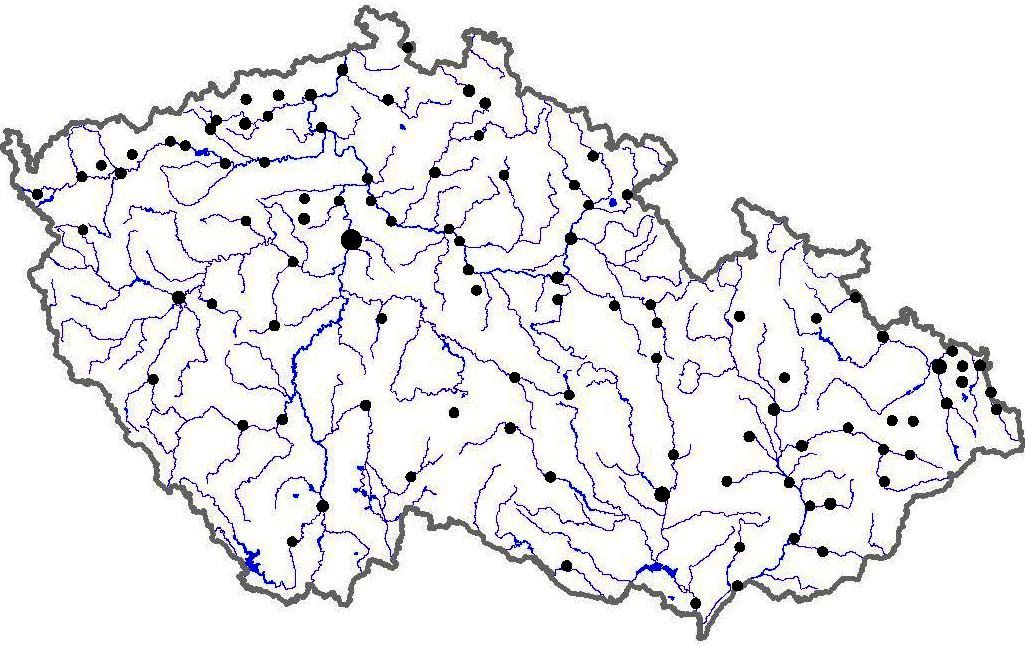 sk. A1. Litvínov6. Litoměřice2. Náchod7. Plzeň3. Třeboň8. Blansko4. Třinec9. Cheb5. Poděbrady10. Polnásk. B1. Beroun6. Pardubice2. Bruntál7. Kroměříž3. Brno8. Karviná4. Budějovice  (České)9. Šumperk5. Břeclav10. Děčín